		Agreement		Concerning the Adoption of Harmonized Technical United Nations Regulations for Wheeled Vehicles, Equipment and Parts which can be Fitted and/or be Used on Wheeled Vehicles and the Conditions for Reciprocal Recognition of Approvals Granted on the Basis of these United Nations Regulations*(Revision 3, including the amendments which entered into force on 14 September 2017)_________		Addendum 15 – UN Regulation No. 16		Revision 8 – Amendment 6 - Corrigendum 1Corrigendum 1 to Supplement 10 to the 06 series of amendments – Date of entry into force: 20 June 2018		Uniform provisions concerning the approval of:I.	Safety-belts, restraint systems, child restraint systems and ISOFIX child restraint systems for occupants of power-driven vehiclesII.	Vehicles equipped with safety-belts, safety-belt reminder, restraint systems, child restraint systems, ISOFIX child restraint systems and i-Size child restraint systemsThis document is meant purely as documentation tool. The authentic and legal binding texts is: 	ECE/TRANS/WP.29/2018/66._________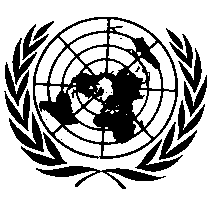 UNITED NATIONSParagraph 8.3.6., correct to read:"8.3.6.	…	The pitch angle used for the geometrical assessment above shall be as measured in paragraph 5.2.3.4. of UN Regulation No. 14 or 5.2.2.4 of UN Regulation No. 145.	…"E/ECE/324/Rev.1/Add.15/Rev.8/Amend.6/Corr.1−E/ECE/TRANS/505/Rev.1/Add.15/Rev.8/Amend.6/Corr.1E/ECE/324/Rev.1/Add.15/Rev.8/Amend.6/Corr.1−E/ECE/TRANS/505/Rev.1/Add.15/Rev.8/Amend.6/Corr.1E/ECE/324/Rev.1/Add.15/Rev.8/Amend.6/Corr.1−E/ECE/TRANS/505/Rev.1/Add.15/Rev.8/Amend.6/Corr.124 October 2018